111年南投縣仁愛鄉法治村事故分析111/01-111/12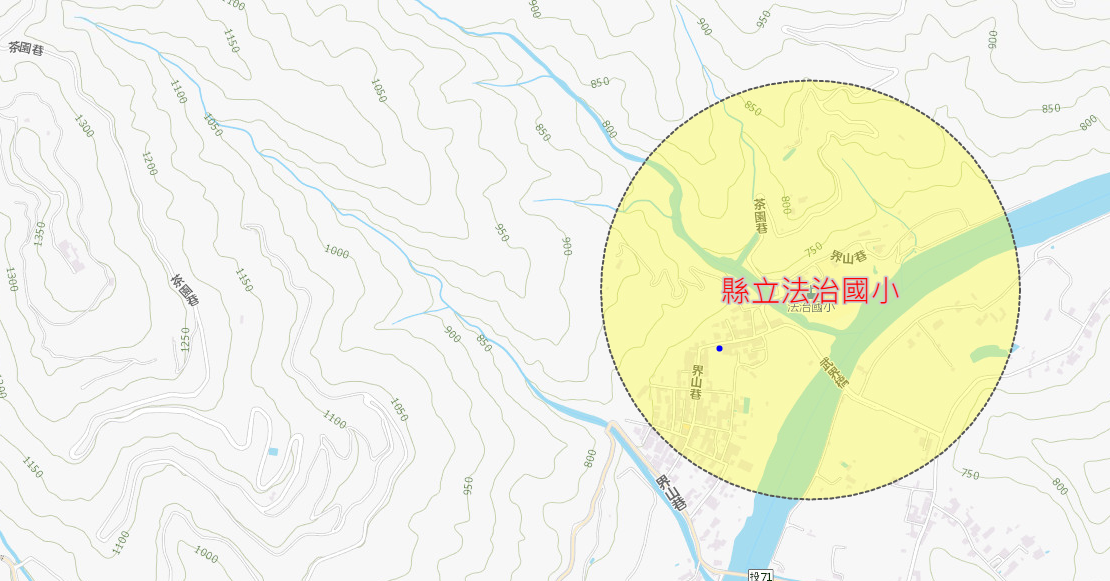 A1類道路交通事故指造成人員當場或24小時內死亡之交通事故: 0件A2類道路交通事故指造成人員受傷或超過24小時死亡之交通事故: 1件A3類指僅有車輛財物受損之交通事故: 5件112年南投縣仁愛鄉法治村事故分析112/01-112/03A1類道路交通事故指造成人員當場或24小時內死亡之交通事故: 0件A2類道路交通事故指造成人員受傷或超過24小時死亡之交通事故: 0件A3類指僅有車輛財物受損之交通事故: 0件資料來源: 南投縣仁愛鄉武界派出所、道安資訊查詢網承辦人:李雨瑄               單位主管:謝宗原                 校長:周詠菡